Числа встречаются и в народном фольклоре. Есть они и в загадках, пословицах и в поговорках. Этот материал можно использовать в ДОУ и в начальной школе для развития интереса у детей к математике.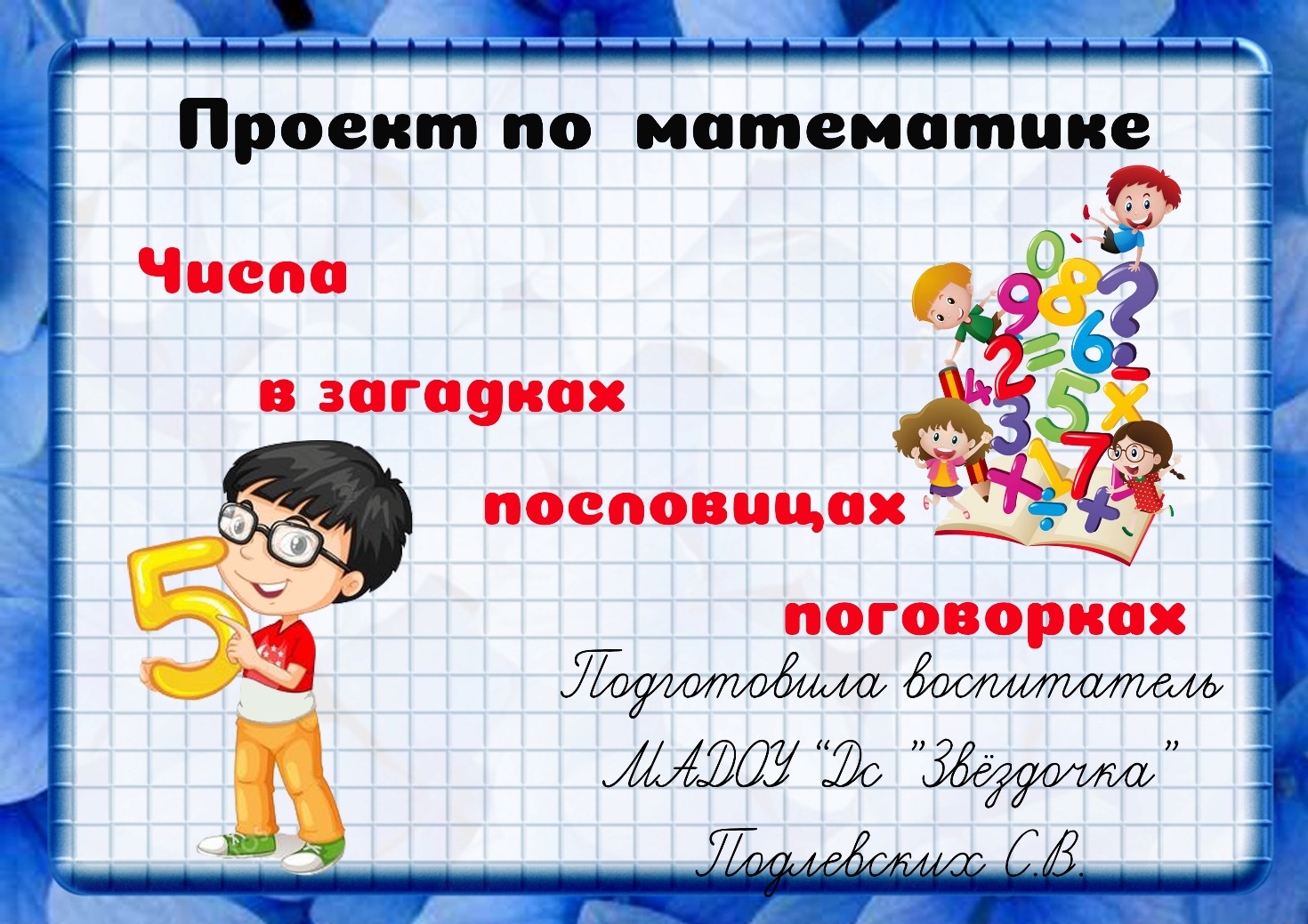 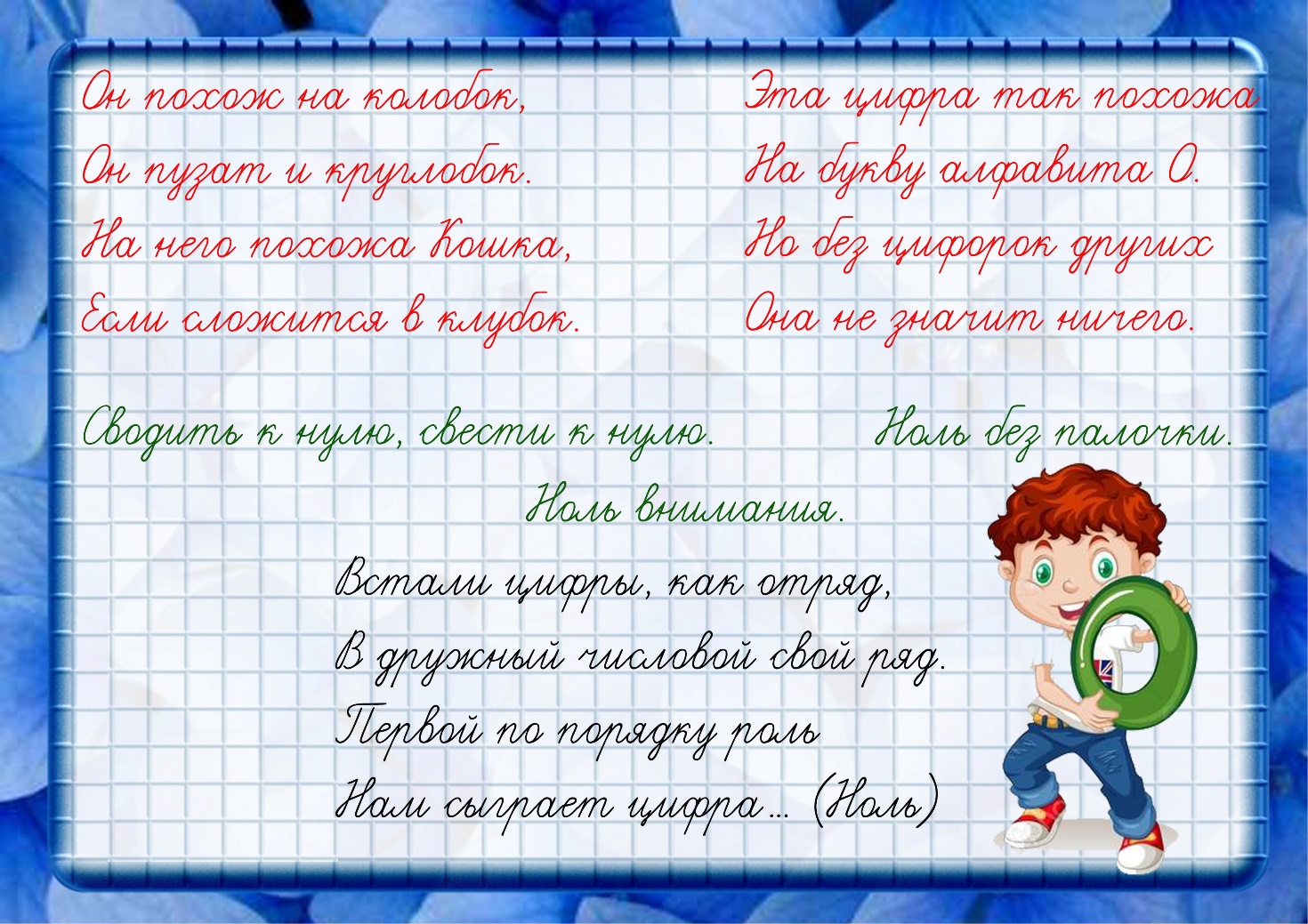 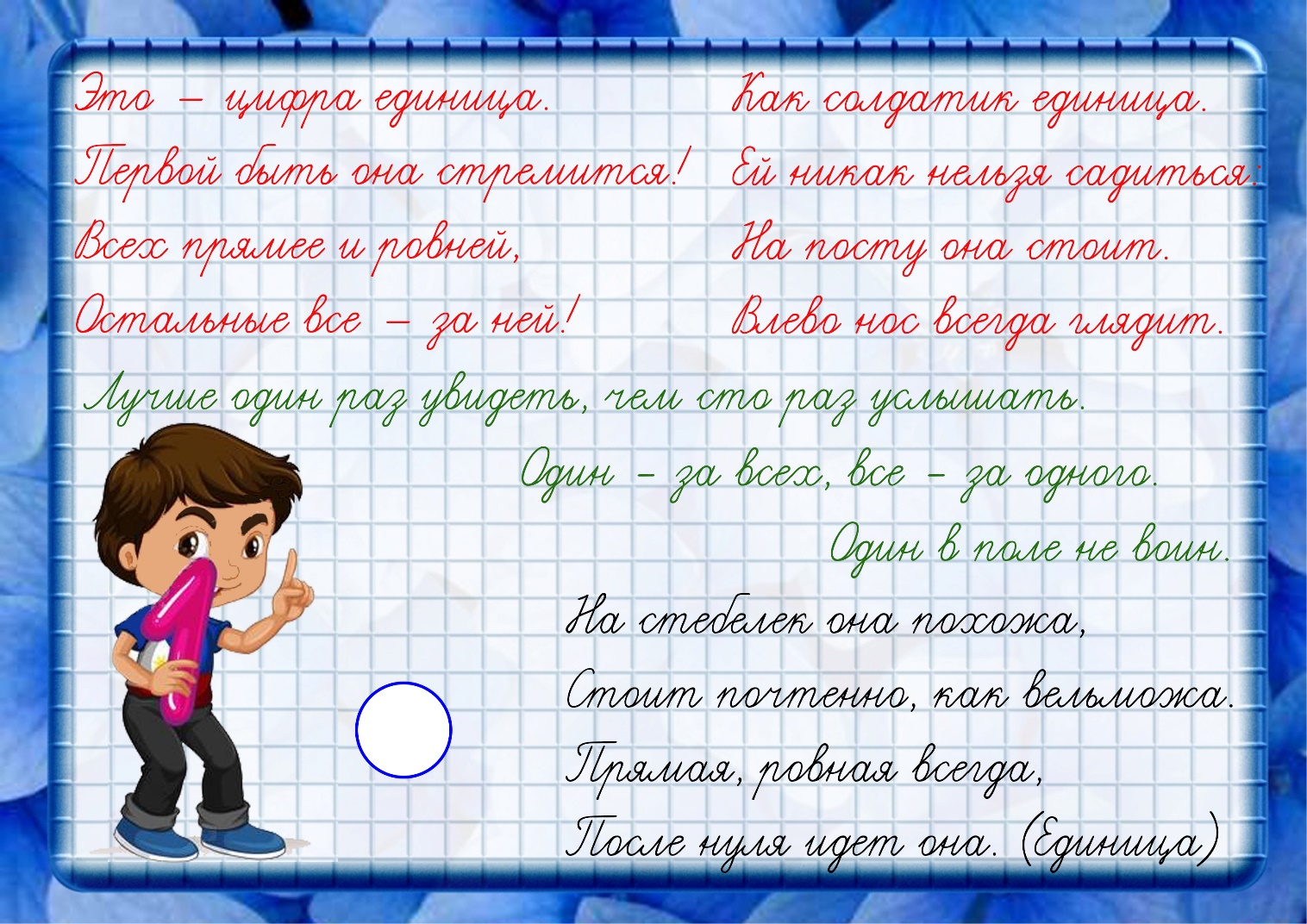 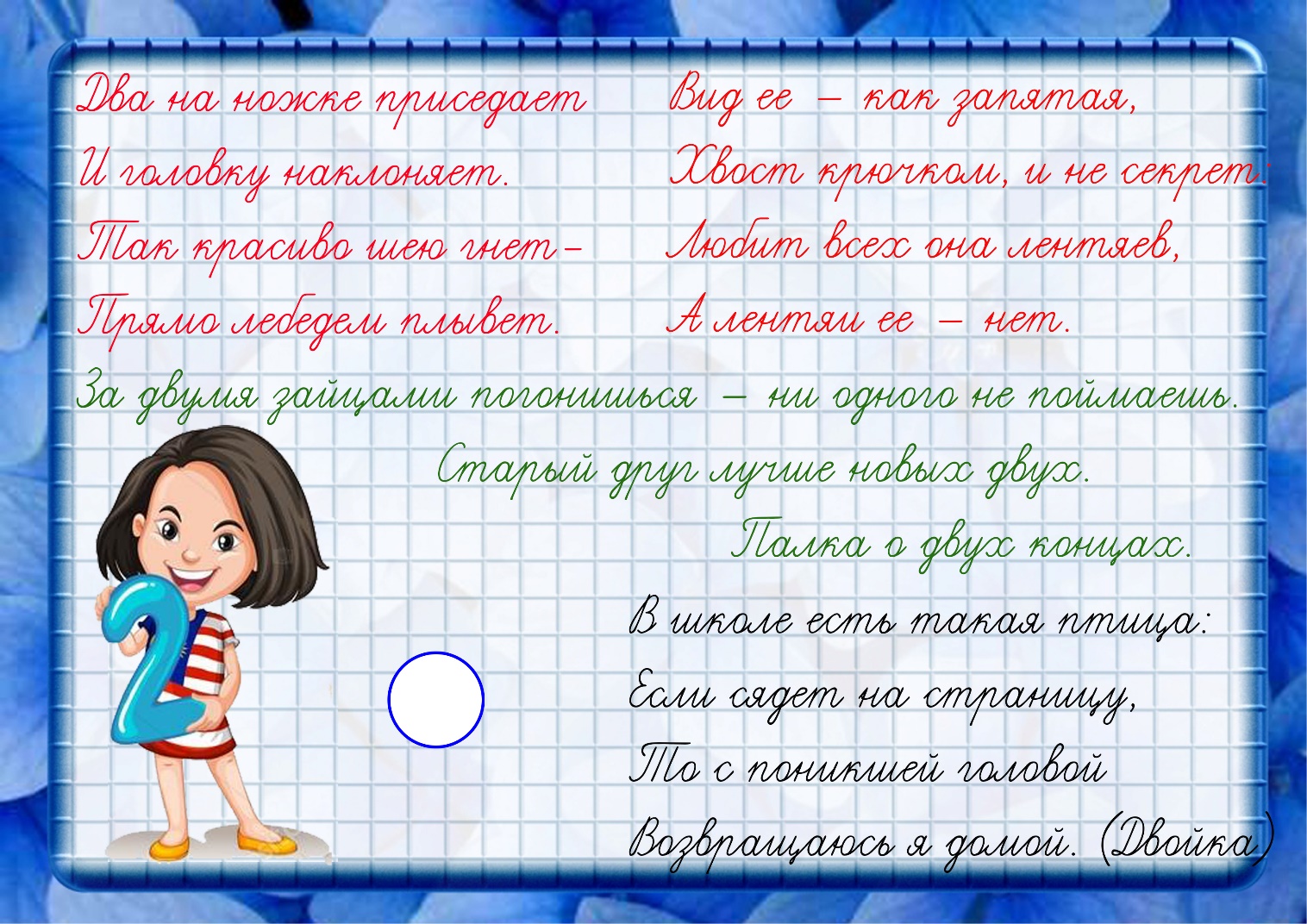 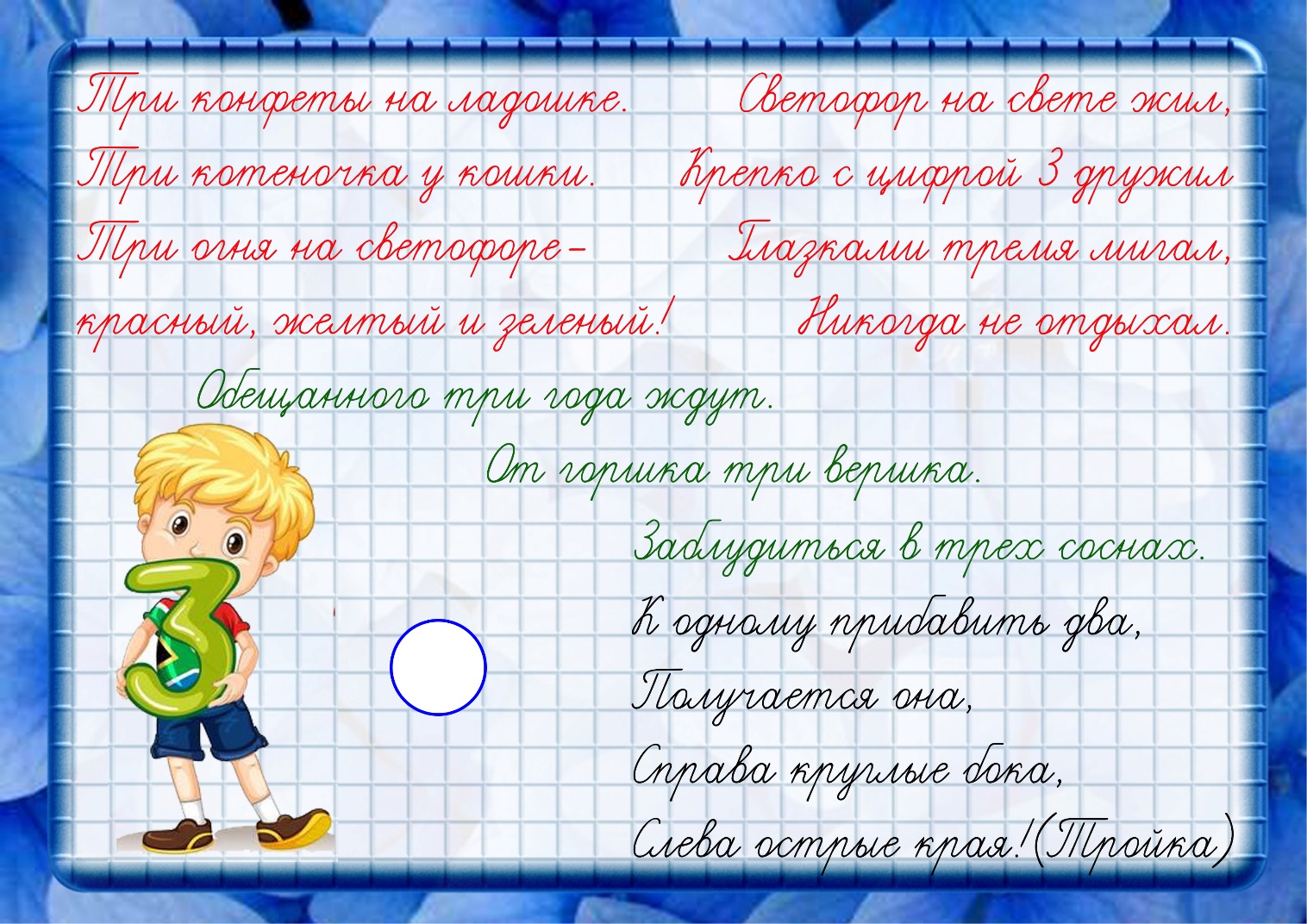 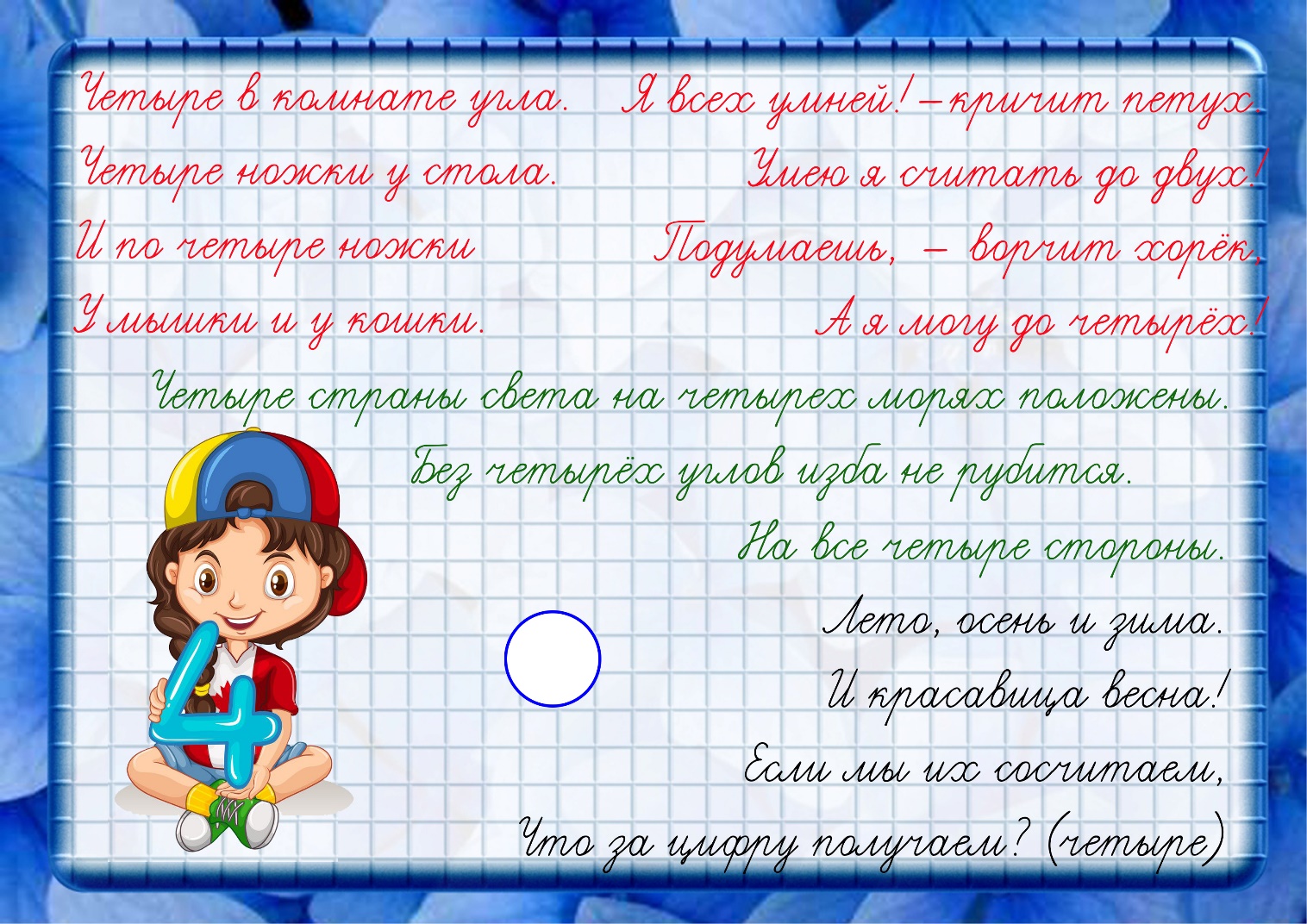 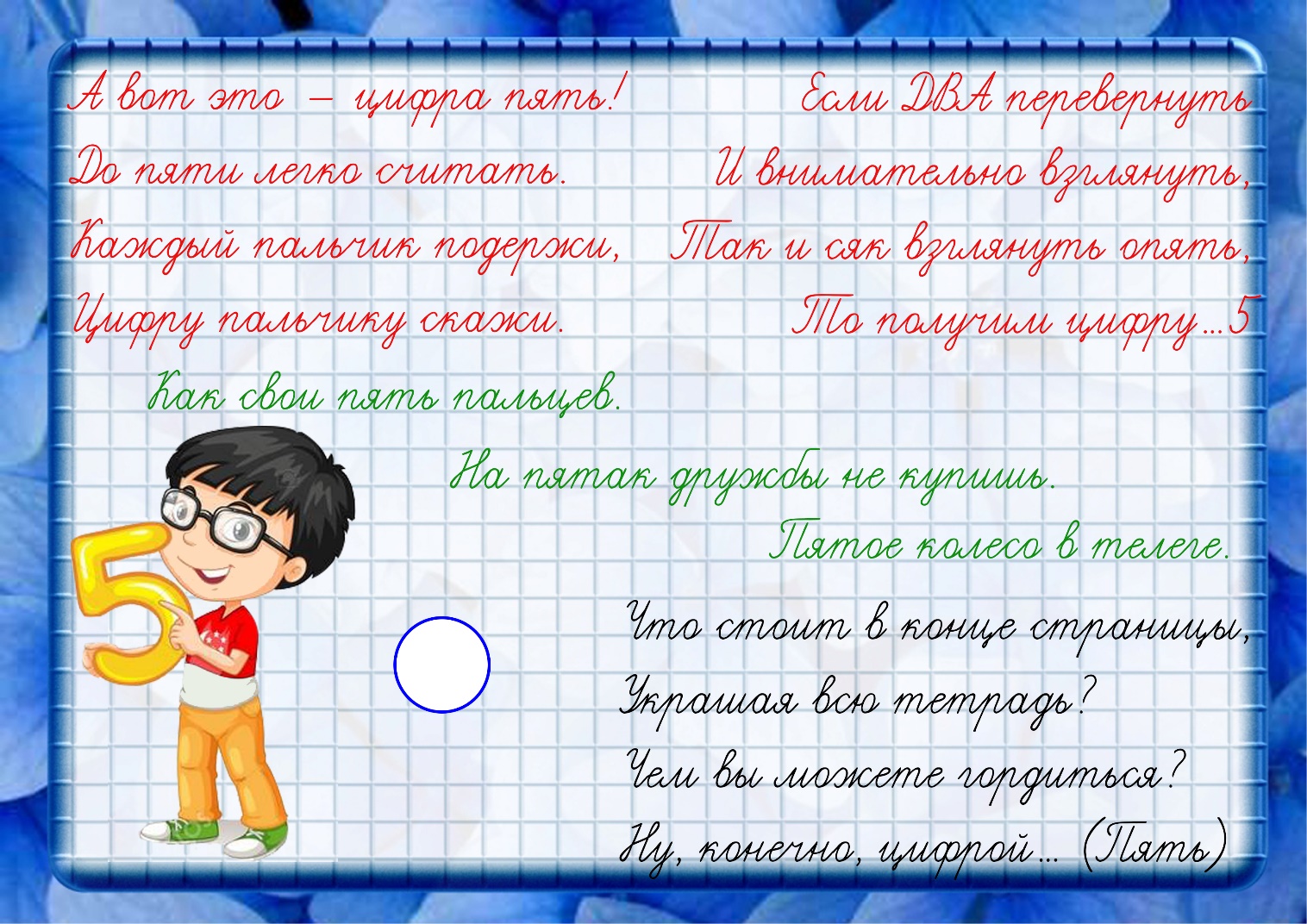 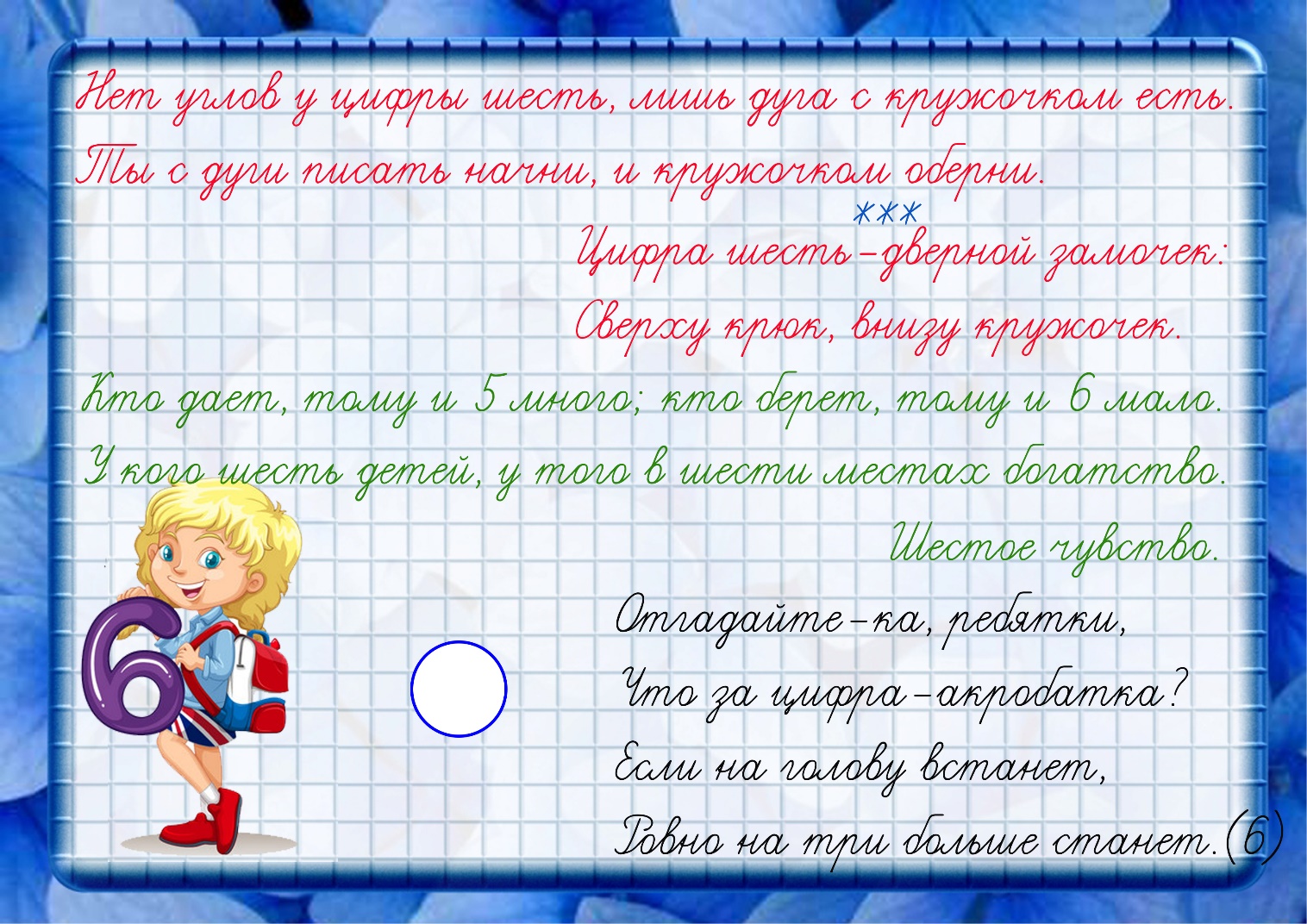 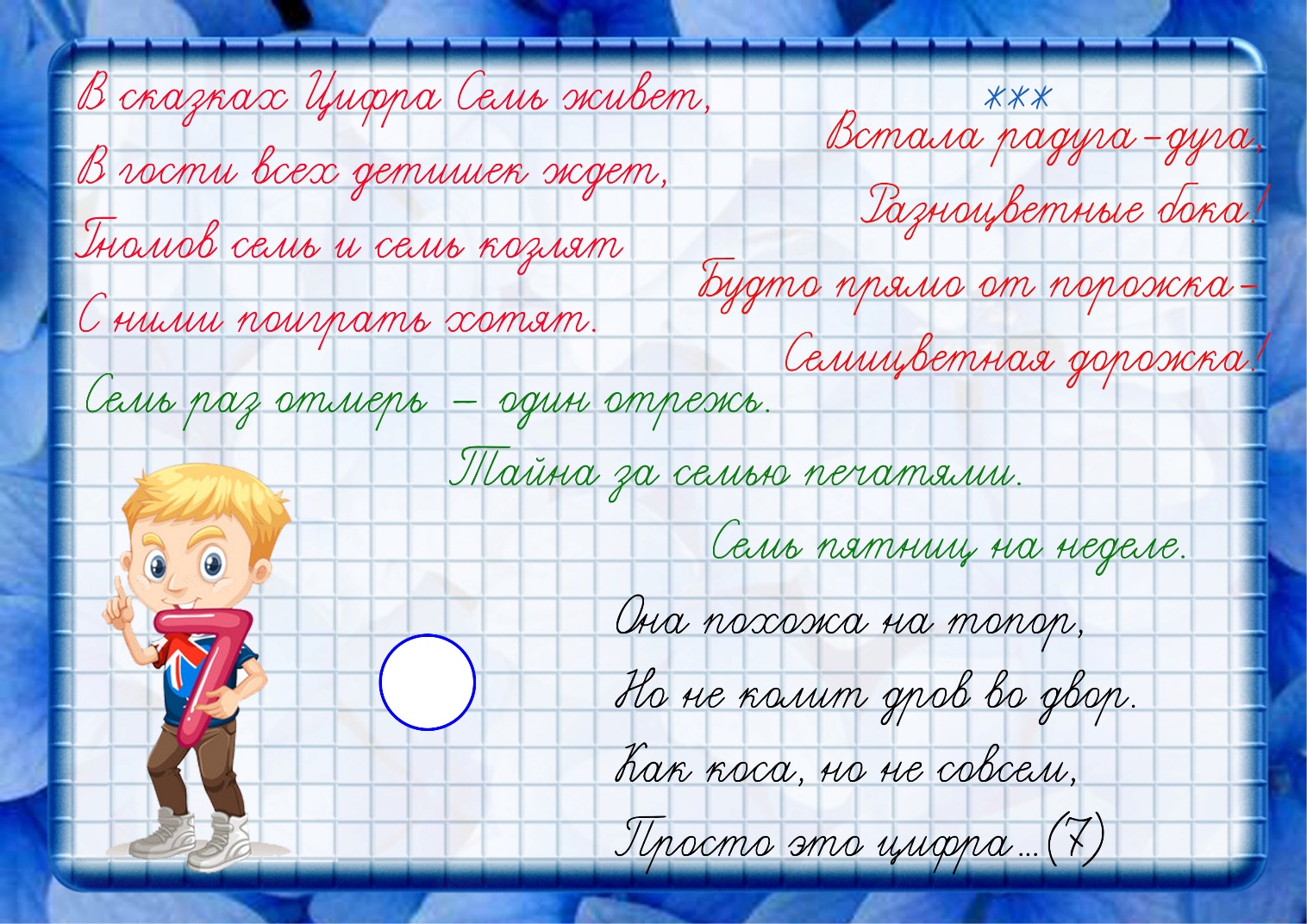 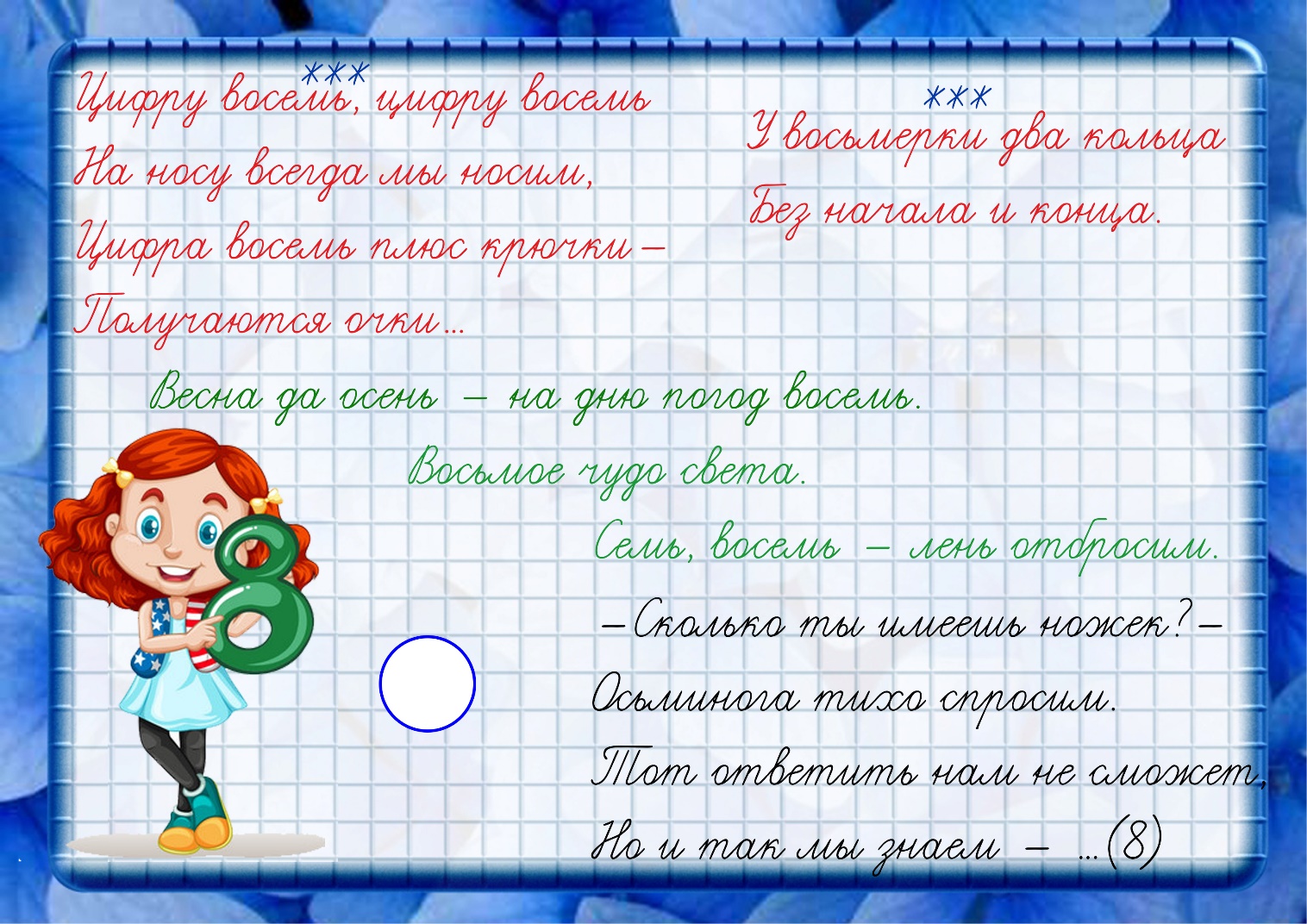 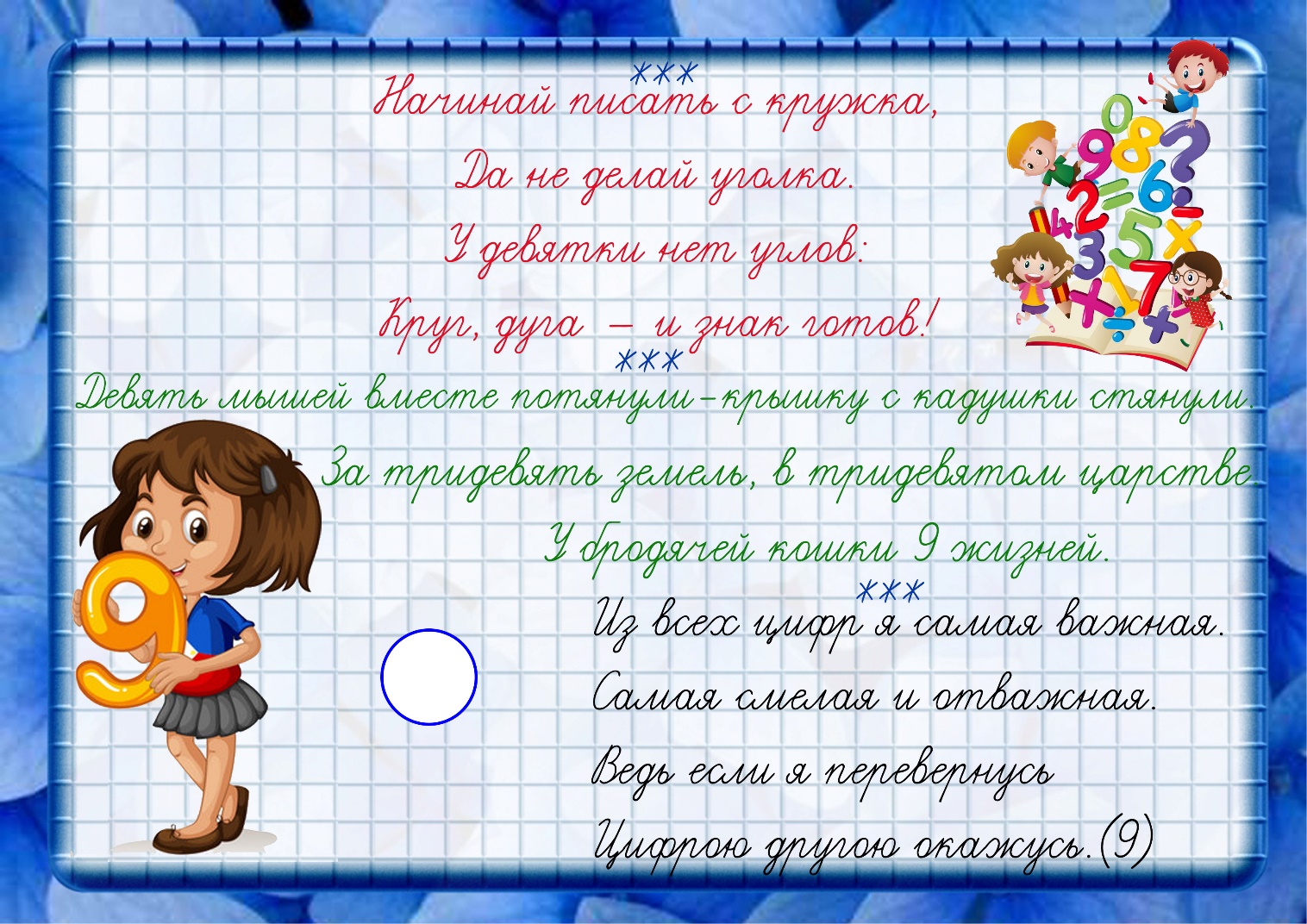 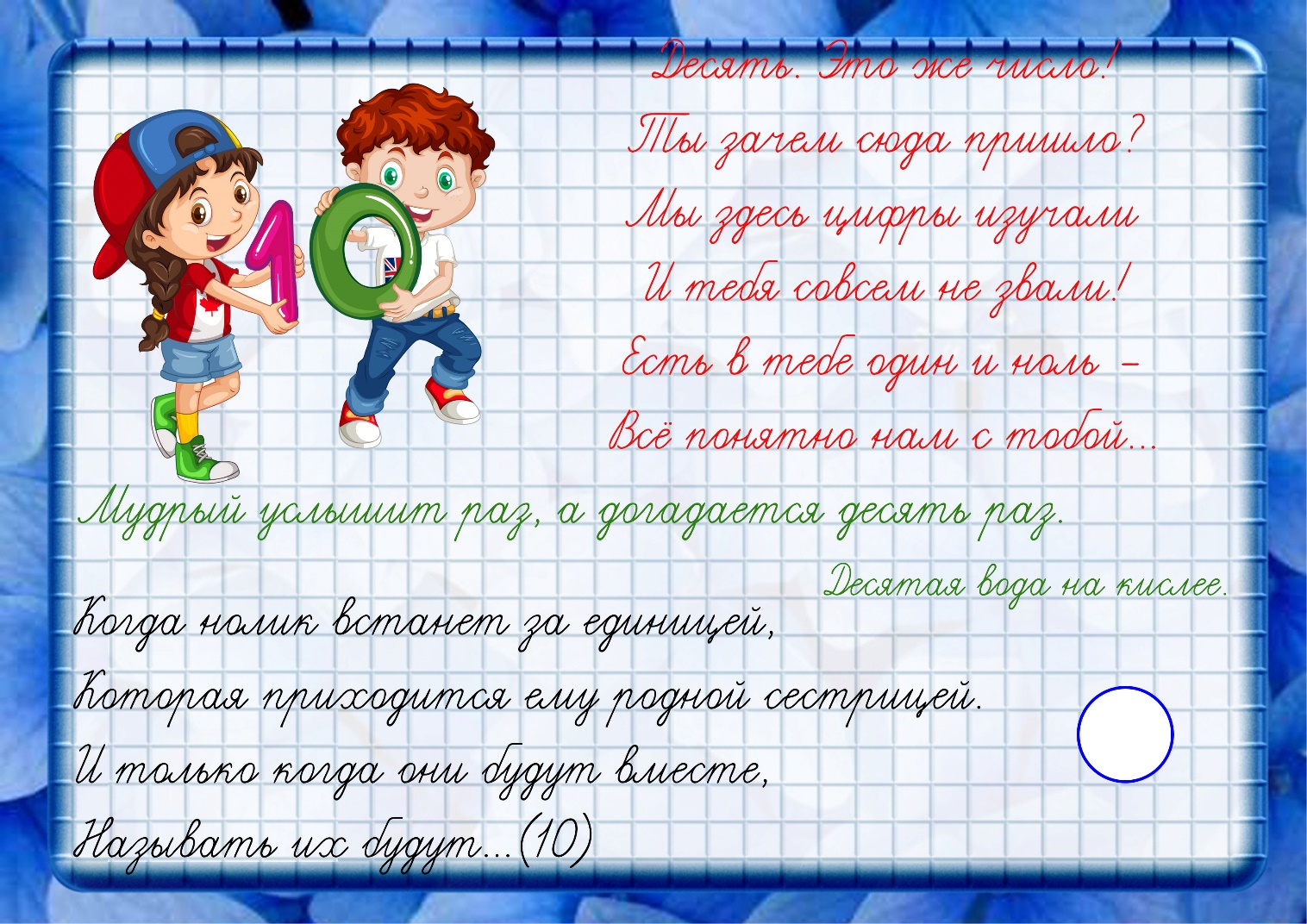 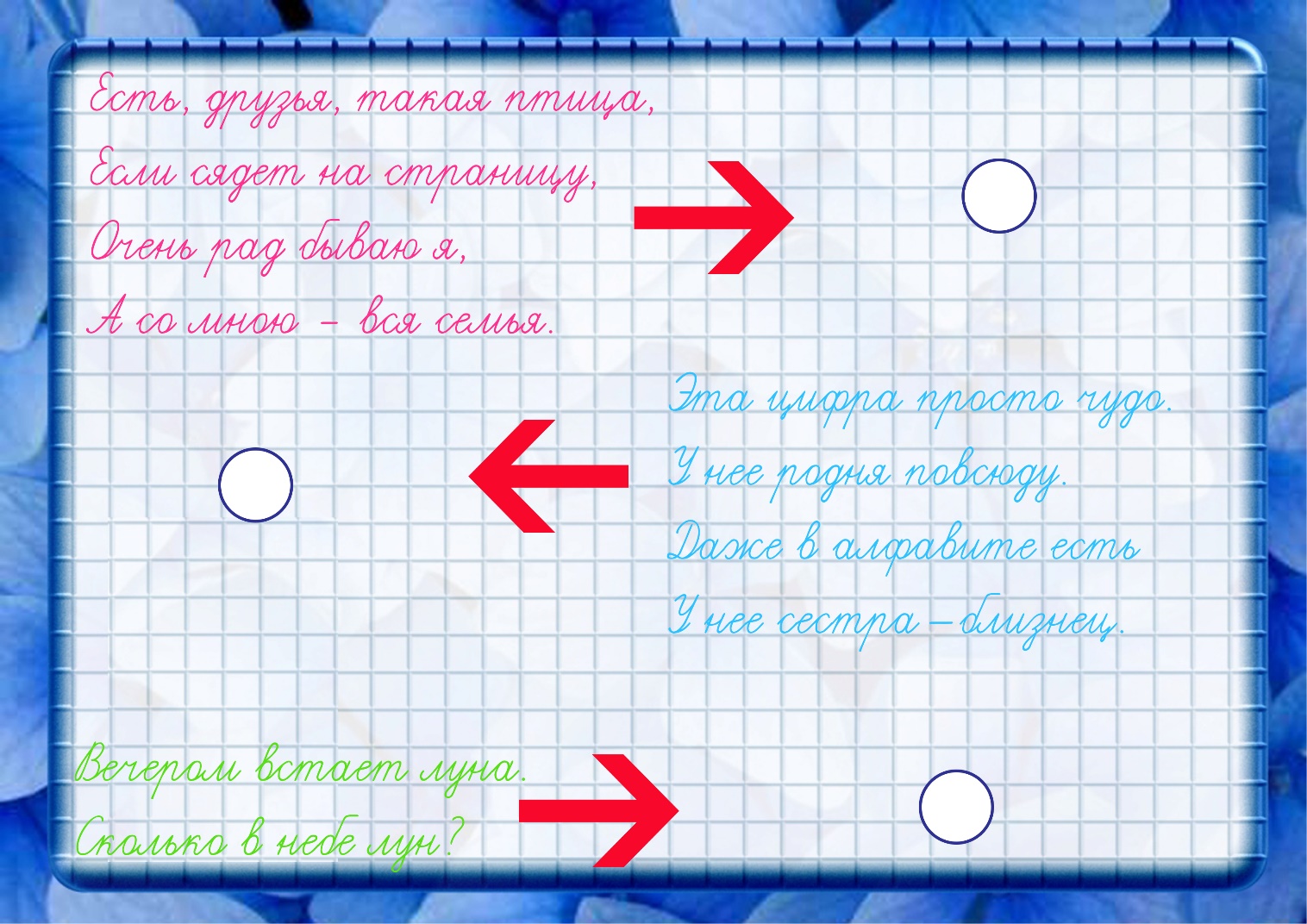 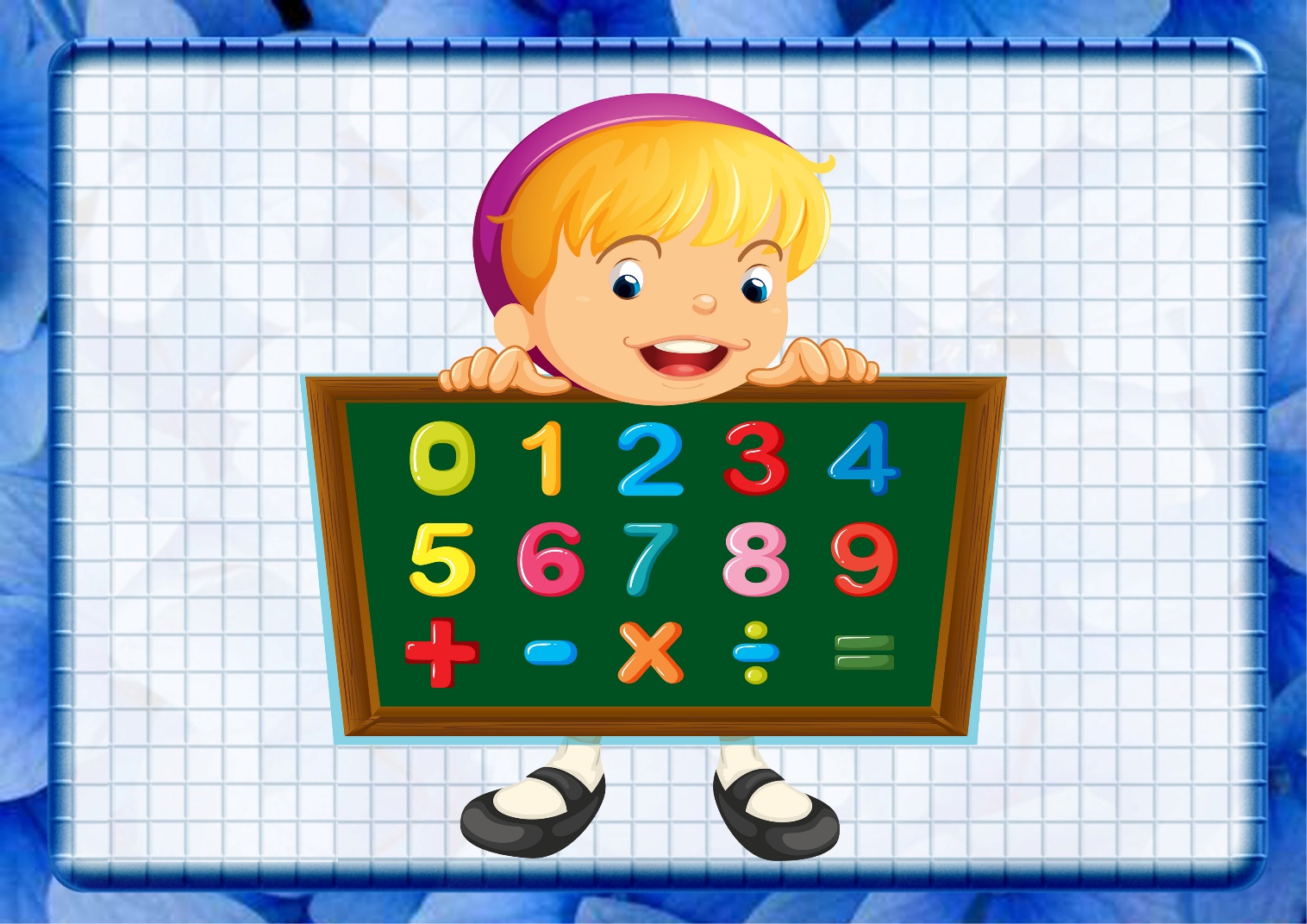 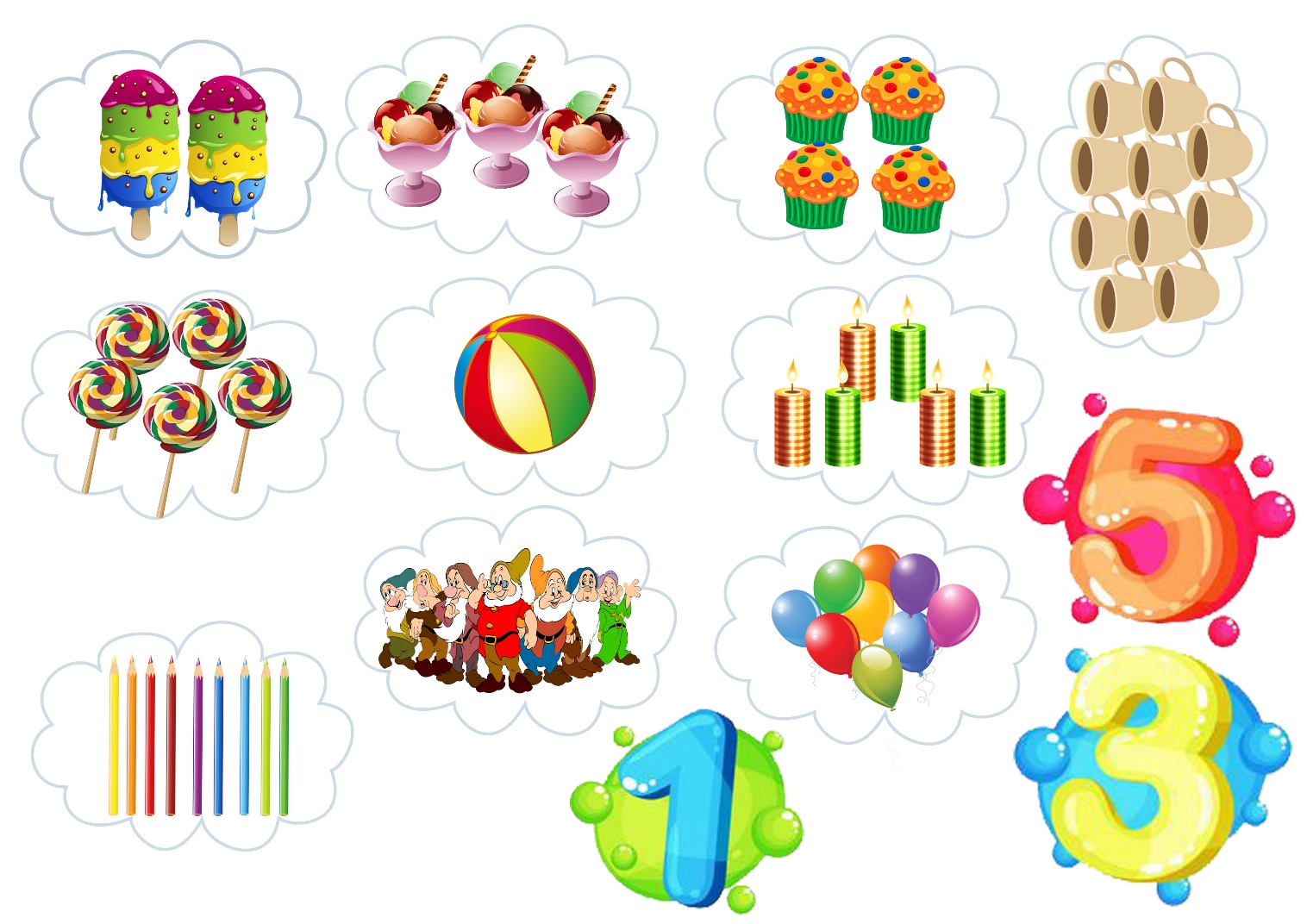 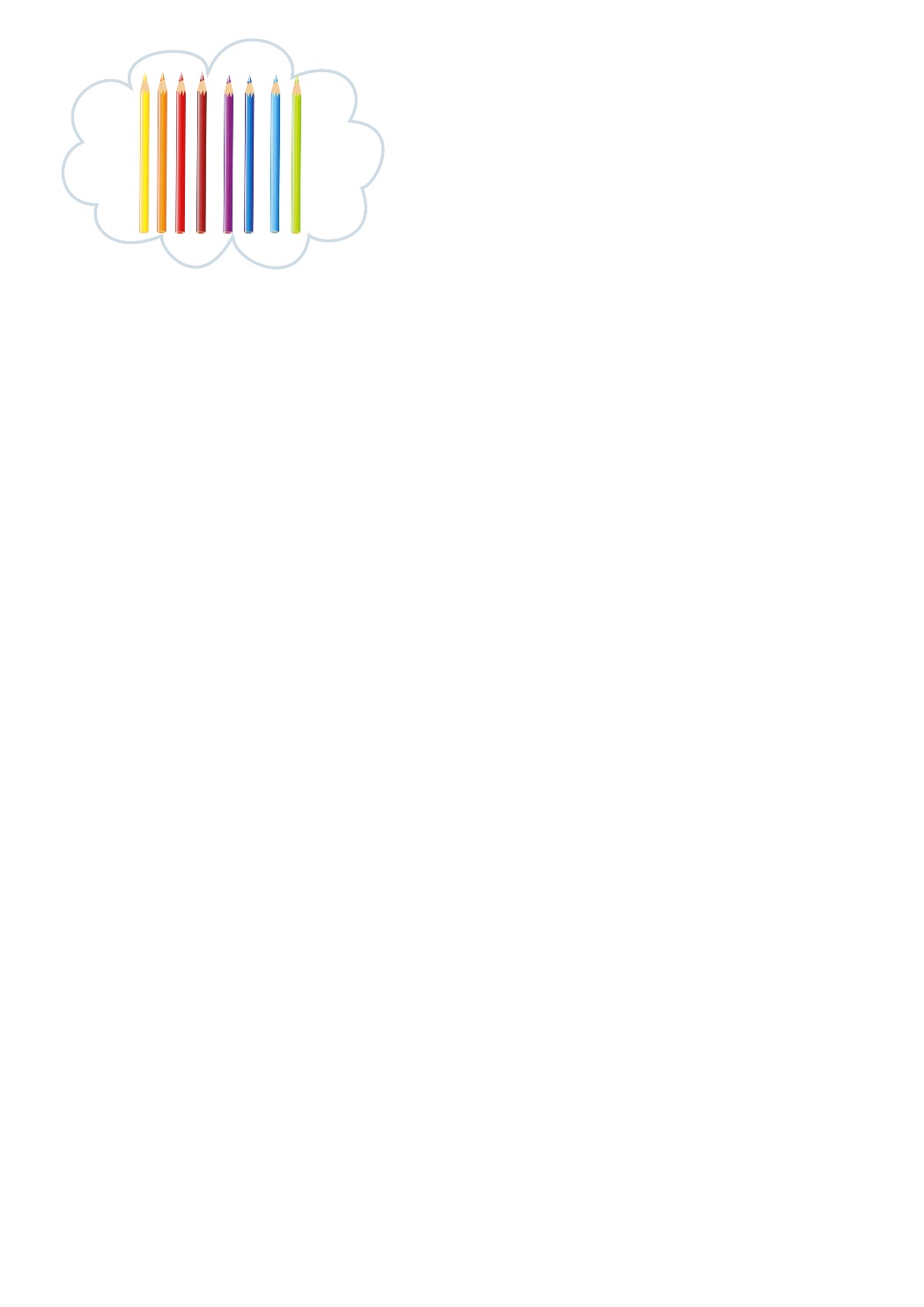 